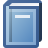 BibliographyNARI (2016) Making cassava (tapiok) noodles, NARI Toktok (BUB023), 3 pages, National Agricultural Research Institute, LaeAbstract / Content summaryFilesFile infoExternal web linkLibrary LocationsAssociated conferenceidentifier